Publicado en BARCELONA el 09/05/2017 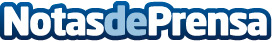 Graphenstone, presente en la feria Barcelona Building ConstrumatBautizado como Graphenstone Experience, el espacio expositivo de la marca ofrecerá una experiencia sensorial en un espacio construido con un nuevo material en continuo, 16 nuevos colores inspirados en la naturaleza y los orígenes de la tierra, y 8 texturas nuevas para ser aplicadas en proyectos, dándoles un valor añadido
Datos de contacto:Graphenstone Españahttp://www.graphenstone.com(+34) 955 292 068Nota de prensa publicada en: https://www.notasdeprensa.es/graphenstone-presente-en-la-feria-barcelona Categorias: Internacional Interiorismo Cataluña Ecología Eventos Innovación Tecnológica Construcción y Materiales http://www.notasdeprensa.es